I Item de Términos Pareados : Bajo cada letra coloque  el NÚMERO del Concepto eléctrico correspondiente.- (10 puntos)II Conteste  basándose en el esquema : marque con una x la alternativa correcta (8  ptos)Gana …………		pierde ………..Positivas  …..    		Negativas …..		Neutras …..Positivas  …..    		Negativas …..		Neutras …..Repulsión   …..		Atracción …..		Ninguna …..Colegio Técnico Industrial Don Bosco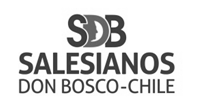 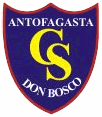 Salesianos AntofagastaDepartamento de CienciasEje FísicaColegio Técnico Industrial Don BoscoSalesianos AntofagastaDepartamento de CienciasEje FísicaColegio Técnico Industrial Don BoscoSalesianos AntofagastaDepartamento de CienciasEje FísicaColegio Técnico Industrial Don BoscoSalesianos AntofagastaDepartamento de CienciasEje FísicaColegio Técnico Industrial Don BoscoSalesianos AntofagastaDepartamento de CienciasEje Física“BUENOS CRISTIANOS Y HONESTOS CIUDADANOS”“BUENOS CRISTIANOS Y HONESTOS CIUDADANOS”“BUENOS CRISTIANOS Y HONESTOS CIUDADANOS”“BUENOS CRISTIANOS Y HONESTOS CIUDADANOS”“BUENOS CRISTIANOS Y HONESTOS CIUDADANOS”TALLER DE NIVELACIÓN DE FISICA     < PRIMER NIVEL>HOJA DE RESPUESTATALLER DE NIVELACIÓN DE FISICA     < PRIMER NIVEL>HOJA DE RESPUESTATALLER DE NIVELACIÓN DE FISICA     < PRIMER NIVEL>HOJA DE RESPUESTATALLER DE NIVELACIÓN DE FISICA     < PRIMER NIVEL>HOJA DE RESPUESTATALLER DE NIVELACIÓN DE FISICA     < PRIMER NIVEL>HOJA DE RESPUESTANOMBRE DEL ALUMNOCURSOPuntaje IdealPuntaje RealNota1° 29ABCDEFGHIJIII     Complete el siguiente cuadro : Marque con X, según corresponda (5 ptos)IV    Identifique los procesos de electrización según los siguientes esquemas (6 puntos)